T.C.GİRESUN ÜNİVERSİTESİSOSYAL BİLİMLER ENSTİTÜSÜASKERLİK SEVK TEHİRİ İSTEM DİLEKÇESİSOSYAL BİLİMLER ENSTİTÜSÜ MÜDÜRLÜĞÜNEAnabilim/Bilim Dalı: .......................................................................................................................Programı :	   .......................................................................................................................Numarası : 	   .......................................................................................................................                           (Tezsiz Yüksek Lisans/Tezli Yüksek Lisans/Doktora programda belirtilecek) Öğrenime Başladığı Tarih : ....................................................................................................Öğrenimi Bitireceği Tarih : ....................................................................................................		Askere sevk tehir işlemlerimin yapılabilmesi için gereğini saygılarımla arz ederim.											 ........./........./200......											    ............................................											  (Ad, Soyad, İmza)Adı Soyadı			.......................................................................................................................Yerli Askerlik Şubesi	.......................................................................................................................Askerlik Şubesinin Bağlı Olduğu İl  ........................................................................................................TC Kimlik No		.......................................................................................................................Adres:				.......................................................................................................................				.......................................................................................................................Telefon: 			Ev:.................................................................................................................				İş:..................................................................................................................				Cep:..............................................................................................................Ekler:	1) Askerlik Karar Belgesi (Askere sevk Tarihi Tecil tarihinden sonra olmalıdır)	2) TC Kimlik ÖrneğiNot: Öğrenciler askerlik sevk tehirinin biteceği tarihten en az iki ay önce Enstitü’ye 3 adet dilekçe ve ilgili belgeler ile birlikte müracaat etmek zorundadırlar.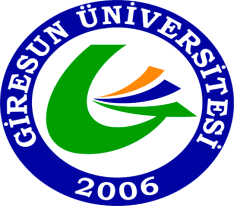 